FIRE AND SAFETYFire is usually defined as uncontrolled combustion and flame propagation.Explosion is  the rapid release of pressure resulting from the fast physical and chemical energy relased.Fire quenchingFires in common combustible materials such as wood, textiles, paper ans so on: such fires can be extinguished by quenching or cooling, commonly through the application of water.Fires of flammable liquid fuels such as gasoline, oil, grease and so on: Such fires can be put out by the application foam, CO2, and dry chemicals.Fires involving electrical equipment such as electric motors, generators, transformers, and switches, which require a nonconductive extinguishing agents such as CO2.Fires in combustible materials such as magnesium and powdered Al, which required the use of foam or suitable dry chemicals.Different extinguisher types quench different types of fire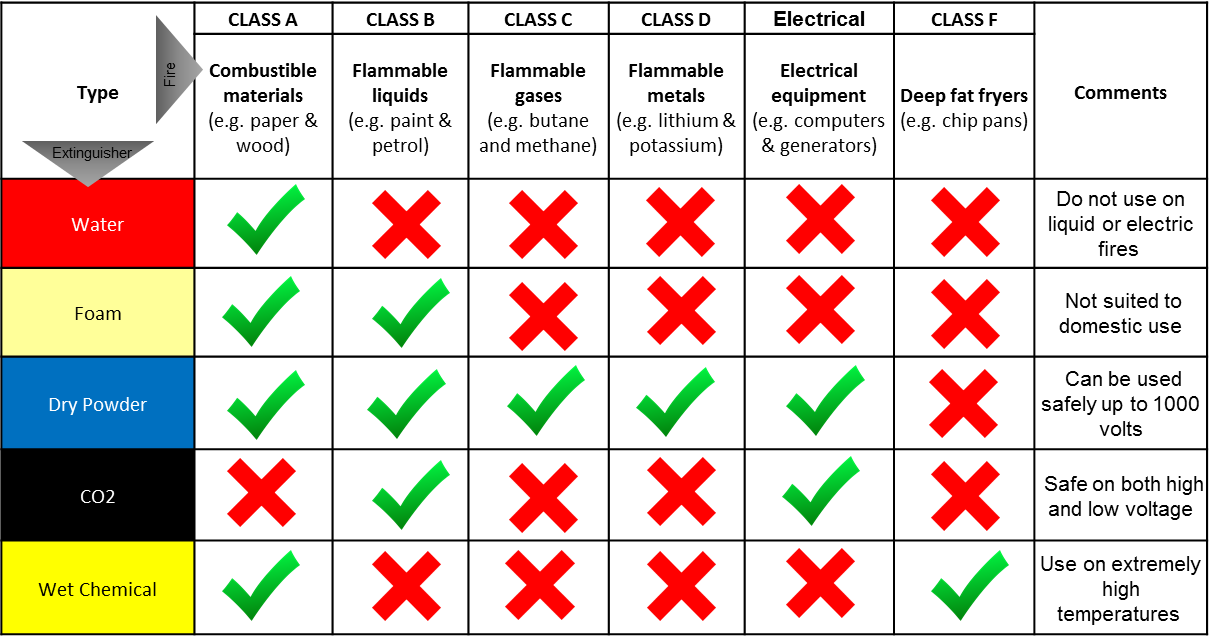 Above figure is taken from https://surreyfire.co.uk/wp-content/uploads/2015/11/which-type-of-fire-extinguisher-2.png.Be careful: Never use water, metal tool to stop the fire that comes out from the frying pan.Flammability limitFlammability limit is the range of composition of the fuels at fixed temperature and pressure between which they are flammable. Flammability limits are expressed as fuel concentrations (by volume) at a specified T and P. There are two major zones of for fuel-oxidant mixtures:Flammability zone – the flammability range that supports sustained flame propagation following ignition from an external energy zone.Autoignition zone - the flammability range at which fuel-oxidant mixture will self-ignite at the right condition such as high T or high P (like compression in diesel fueled engines). Flammability limits of several fuels at ambient T and P in air (Below table is adapted from the book: Ghazi A. Karim, Fuels, Energy and the Environment, 1st Edition, CRC Press). Change of Flammability limit with T and PThe flammability limits for any fuel will depend on surrounding’s conditions.  Generally, the lean limit widens linearly with temperature. The rich limit rises at a higher rate.The flammability limit widens with an increase in presure. At low P, those well below Patm  the range becomes narrowed. Even a stoichiometric mixture cannot support combustion. Ex: fuels combustion at sufficiently high altitude. Reference: Ghazi A. Karim, Fuels, Energy and the Environment, 1st Edition, CRC Press.FUELLean Limit (%)Rich Limit (%)CH45.0015.00Propane2.379.5Butane1.868.41H24.0075.00Ethanol3.5818.00Gasoline1.307.60